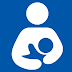 Breastfeeding Support ResourcesRiverside Regional Medical CenterVirtual breastfeeding class – held Wednesday or SaturdayCall 757-612-6029 or register on-linehttps://www.riversideonline.com/health-resources/events/events%20registration?eventId=9e067353-f57c-43c3-9a1b-7cdd4240c690Sentara Medical CenterSentara Williamsburg Regional Medical Center 100 Sentara Circle, Yorktown Conference Room Williamsburg, VA 23188Classes held monthly on Thursday from 7:00 – 9:00 PMhttps://www.sentara.com/hampton-roads-virginia/classesevents/events/breastfeeding-class-886.aspx?category=&search=breastfeedingChild Development Resources {Lakeside}150 Point O Woods, Williamsburg, Va. 23188757-566-3300Breastfeeding Support Group available every Friday 10:00 – 11:30 – Currently virtual onlyWICNational Breastfeeding Hotline 800-994-9662Virginia Breastfeeding Coalitionvabreastfeedingcoalition.orgDepartment of Health and Human Services womenshealth.gov/breastfeeding (800) 994-9662Essex County
804-443-3396, Ext. 11Gloucester County
804-693-1399King & Queen County
804-785-6154King William County
804-769-4988Lancaster County
804-462-5197, Ext. 21Mathews County
804-725-7131Middlesex County
804-758-2381, Ext. 13Northumberland County
804-580-3731, Ext. 24Richmond County
804-333-4043, Ext. 24Westmoreland County
804-493-1124, Ext. 28